Based on Standford University’s IDEO Design Thinking RubricFor the following statements, you are to choose as many as apply to you such that you can provide an example from this group project.Example: I can work with others to achieve a common goal; I do my share. I believe I do my share because I completed all the tasks that were assigned to me by my team leader on time so that others could do their part. A specific example of this is: I was in charge of learning the green screen app and testing green backgrounds before we started filming and I was able to test more than one green background and found that it had to be solid paper rather than construction paper.A) I can work with others to achieve a common goal; I do my shareB) I can take on roles and responsibilities in a groupC) I give, receive and act on feedbackD) I can represent my learning, and tell how it connects to my experiences and effortsE) I am an active listener; I support and encourage the person speakingDesign Stage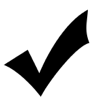 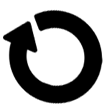 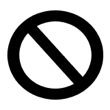 StudentTeacherEMPATHYDescribes user emotion, physical needs, surprising insightsLimited description of user empathy with few insights or needsLittle or no description of user empathyDEFINEPoint of View (POV) is clearly reframed around a user in the driving statement. Needs are stated as verbs to describe an area where the user needs helpDriving statements in not clearly reframed. Needs for the user are stated as nouns.Driving statement does not reframe the challenge to describe the user and needs.IDEATEDivergent thinking 
results in a large variety of ideas and concepts. Selects ideas and concepts to move forward with.Use of convergent thinking only, resulting in a limited range of ideas and conceptsLittle or no ideas generatedPROTOTYPESolution created. Record of feedback and iterations describing what was learned from each user test.Partial solution created. Little or no iteration.Little or no solution accomplished.TEAM ROLEConsistently fulfilled the Team role as outlined in the Team Role descriptor.Needed reminding in fulfilling the Team role.Little or no participation in the Team role.DESIGN THINKING REFLECTIONSConsistently explains how the solution meets the user needs, including feedback data or peer reviewReflections do not consistently include the user needs, feedback data or peer review. Little or no evidence of user needs, feedback data or peer review.